«I love KZ»  фотогалереясыАнықтамаҚазан 2022 жыл25 қазан Республика күні аясында «Тәуелсіздік – Алашымның арманы» атты айлық жоспары бойынша «Мен және әдемі әлем» бағыты бойынша көркем – эстетикалық тәрбие беру мақсатында 8-10 сынып оқушылары арасында «I love KZ»  фотогалереясы өтті. Оқушылар Қазақстанның әр жерінде түскен фотосуреттерін бір-біріне көрсетіп, сол жерлерден алған әсерлерімен бөлісті. Сонымен қатар, еліміздің әр жерлерінің кереметтерін сипаттады. 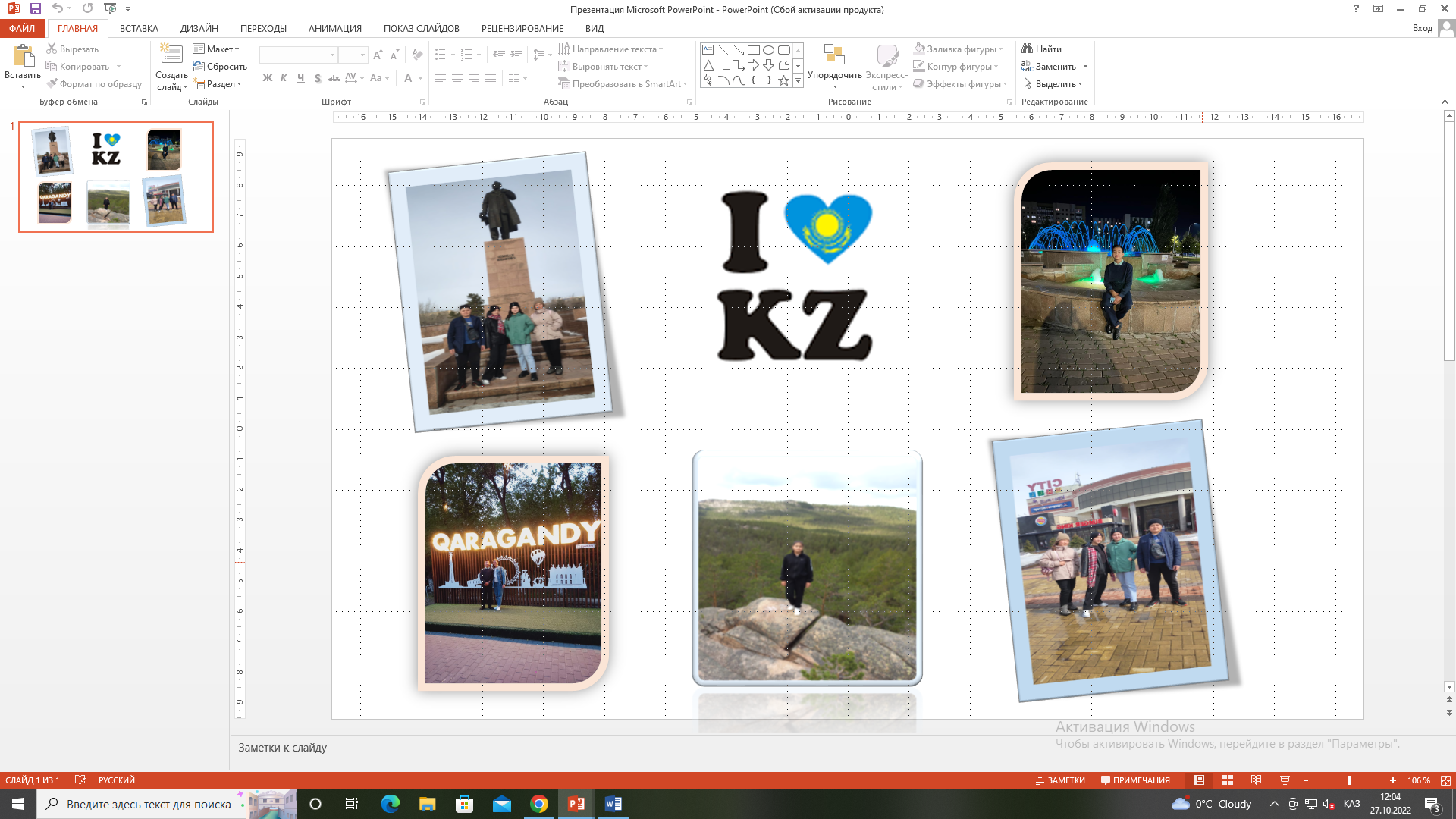 Тәлімгер: Жангельдина М.Ш.